13.05.2020. Zajęcia w domuWitam serdecznie w środę!Wysłuchaj wierszyka o pszczołach.PSZCZOŁANad zieloną łąką lata złota pszczoła,
nektar ją tu nęci, słońce ja tu woła,
więc z kwiatka na kwiatek przelatuje sobie,
aby człowiek później mógł jeść słodki miodek.
Nad kwitnącą łąką lata mała pszczoła,
nawet nie wie, ile pyłku zebrać zdoła! 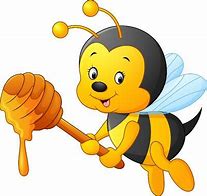 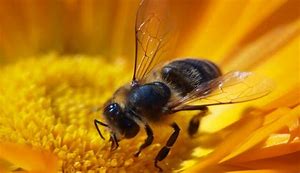 Film edukacyjny :  https://www.youtube.com/watch?v=osAR2QTZfs8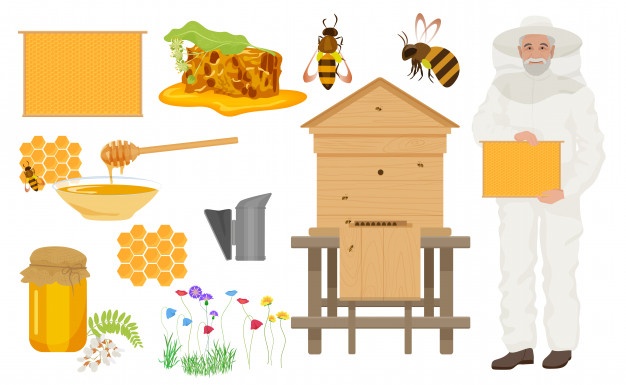 Rozmowa na temat znaczenia pszczół w życiu człowieka – na podstawie filmu edukacyjnego (pszczoły robotnice, pszczoły karmiące larwy), zapoznanie z nazwami miodu (akacjowy, lipowy, wielokwiatowy, rzepakowy, spadziowy). Podkreślenie wartości zdrowotnych miodu, także wykorzystania miodu w medycynie, do produkcji kosmetyków. Oglądanie stroju pszczelarza, wyjaśnienie dziecku, że strój ten chroni człowieka przed użądleniem pszczół.Dzieci 5 letnie Karta pracy, cz. 4, s. 42.Liczenie pszczół. Łączenie pszczół z obrazkiem plastrów, do których lecą. Kończenie kolorowania plastrów miodu.Zabawy przy piosence Wiosna na łące.https://youtu.be/814z9TpphkwPosłuchaj piosenki  pt. “Wiosna na łące “ (sł. i muz. Jolanta Kucharczyk). Dziś na łąkę przyszła Wiosna    w kwiecistej sukience,    budzi maki i stokrotki,   jaskry i kaczeńce.   Ref.: Ptaki trele wyśpiewują,   świeci ciepłe słońce,               w rosie kąpią się biedronki.   Wiosna już na łące! II. Świerszcz zielone stroi skrzypce,  da dziś pierwszy koncert.   Tańczą pszczoły i motyle,   żabki i chrabąszcze.  Ref.: Ptaki…   III. Tak się wszyscy cieszą wiosną,   tańczą i śpiewają,    nawet krecik wyszedł z norki,   z myszką pląsa żwawo. Ref.: Ptaki… Zabawa „Na wiosennej łące” .  Dziecko wspólnie z Rodzicem próbuje naśladować ruchy zwierząt i roślin żyjących na wiosennej łące (np. stokrotki – stanie ze złączonymi nogami, prosto, z głową wyciągniętą do góry, z rozłożonymi rękami). Potem razem przedstawiają wiosenną łąkę, wcielając się w role wybranych zwierząt i roślin.  Rozmowa na temat budowy biedronki.Biedronki należą do rodziny chrząszczy. Przechodzą przez stadia przeobrażenia (jak np. motyl). W Polsce najczęściej spotykanymi gatunkami biedronek są dwukropki i siedmiokropki, co oznacza, że liczba kropek nie wskazuje na wiek, tylko na gatunek. Biedronki są pożyteczne, bo zjadają mszyce – szkodniki roślin.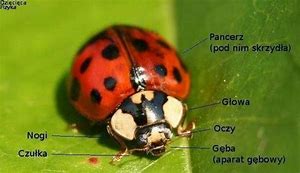 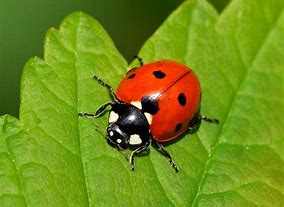 Rodzic na zdjęciu/ilustracji pokazuje części ciała biedronki, nazywa je (pancerz, pod nim skrzydła, głowa, oczy, aparat gębowy, nogi, czułki).Wykonanie biedronki.Do wykonania biedronki potrzebujemy: rolkę po papierze toaletowym,czarną kartkę, klej, nożyczki, czerwone koło, dziurkacz, 2 białe kółka.Wykonanie:1. Rolkę oklejamy czarnym papierem.2. Koło przecinamy na pół.3. Dziurkaczem wycinamy z czarnej kartki kółeczka i naklejamy na czerwone skrzydełka.4. Skrzydełka przyklejamy do ‚korpusu’5. Z białych kółek i czarnych kółeczek trzeba zrobić oczka, z czerwonego koloru wyciąć usta, a z czarnego czułki.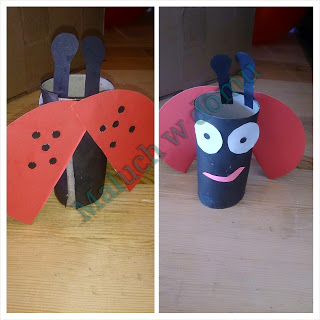 .PRZYŚLIJ NAM PIĘKNE ZDJĘCIE WYKONANEJ PRACY :) Teraz zrelaksuj się, usiądź wygodnie. Posłuchaj muzyki - Antoni Vivaldi „Cztery pory roku. Wiosna” i wyobraź sobie piękną wiosenną łąkę. https://www.youtube.com/watch?v=Tl8Z-tr73ssZabawy na świeżym powietrzuDla chętnych dzieci karta pracy:pokoloruj biedronki , połącz cyfry z biedronką o takiej samej liczbie kropek.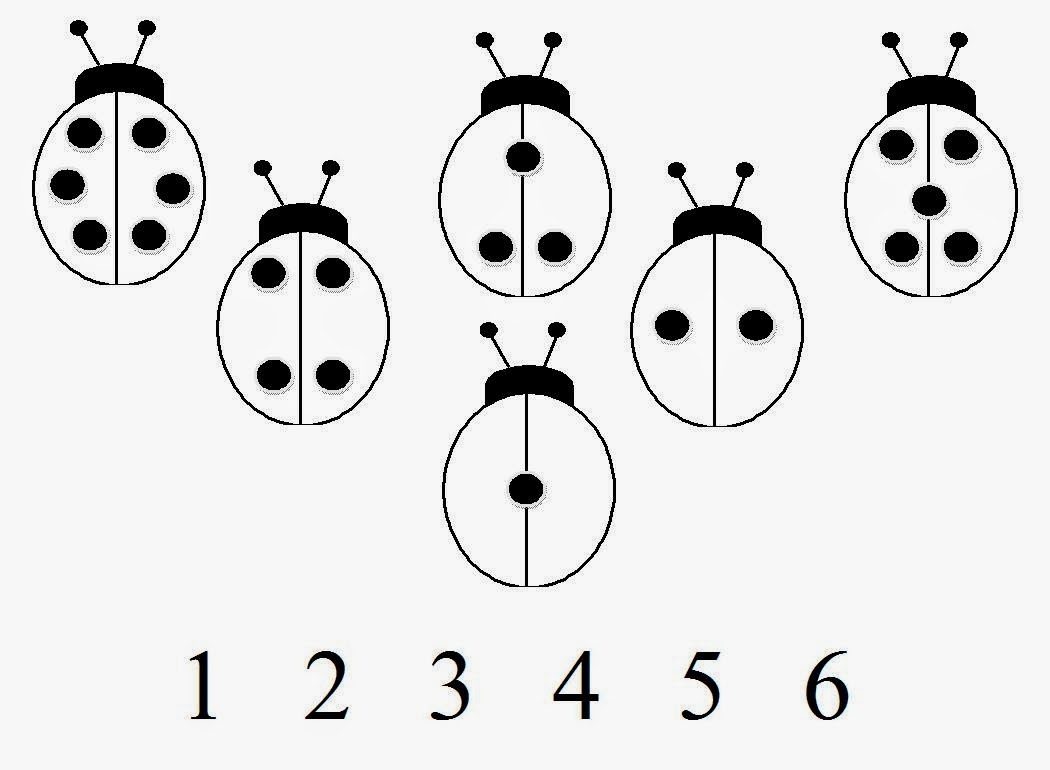 